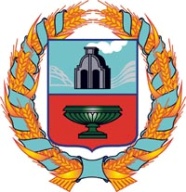           АДМИНИСТРАЦИЯ НОВОКАРПОВСКОГО СЕЛЬСОВЕТА                ТЮМЕНЦЕВСКОГО   РАЙОНА     АЛТАЙСКОГО КРАЯ                                             ПОСТАНОВЛЕНИЕ	27.11.2013 г.                                        пос. Карповский                       №  38Об утверждении Административного                                                                                             регламента предоставления муниципальной                                                                             услуги «Предоставление жилого помещения                                                                           муниципального специализированного                                                                                           жилищного фонда»В  соответствии с жилищным кодексом Российской Федерации; Федеральным законом от 27.07.2010 № 210-ФЗ «Об организации предоставления государственных и муниципальных услуг».ПОТСТАНОВЛЯЮ:          1. Утвердить Административный регламент предоставления муниципальной услуги «Предоставление жилого помещения  муниципального специализированного жилищного фонда»          2. Настоящее  постановление   обнародовать   на  информационном   стенде   Администрации   сельсовета.          3. Контроль  над   исполнением   настоящего постановления    оставляю   за  собой.Глава Новокарповского сельсовета                                                  В.А.РоотАдминистративный регламент предоставления муниципальной услуги «Предоставление жилого помещения муниципальногоспециализированного жилищного фонда» Общие положения1.1. Предмет административного регламента.Административный регламент предоставления муниципальной услуги «Предоставление жилого помещения муниципального специализированного жилищного фонда» (далее – Административный регламент) разработан в целях повышения качества предоставления и доступности муниципальной услуги, создания комфортных условий для получения муниципальной услуги, в том числе через краевое автономное учреждение «Многофункциональный центр предоставления государственных и муниципальных услуг Алтайского края» (далее – МФЦ), в электронной форме с использованием федеральной государственной информационной системы «Единый портал государственных и муниципальных услуг (функций)» (далее – Единый портал государственных и муниципальных услуг (функций)), универсальной электронной карты (далее – УЭК) с соблюдением норм законодательства Российской Федерации о защите персональных данных.В своей деятельности Администрация Новокарповского сельсовета взаимодействует с уполномоченной организацией Алтайского края, осуществляющей функции по организации деятельности по выпуску, выдаче и обслуживанию УЭК в части ведения регистра УЭК, содержащего сведения о выданных на территории Алтайского края УЭК, эксплуатации программно-технического комплекса по работе с УЭК, обеспечения информационно-технологического взаимодействия государственных информационных систем при предоставлении гражданам Алтайского края государственных услуг с использованием УЭК. Административный регламент определяет сроки, требования, условия предоставления и последовательность действий (административных процедур) при осуществлении полномочий по оказанию данной муниципальной услуги.1.2. Описание заявителей.Получателями муниципальной услуги являются:1. по предоставлению жилых помещений маневренного фонда:граждане, нуждающиеся в жилых помещениях для временного проживания в связи с капитальным ремонтом или реконструкцией дома, в котором находятся жилые помещения, занимаемые ими по договорам социального найма;граждане, утратившие жилые помещения в результате обращения взыскания на эти жилые помещения, которые были приобретены за счет кредита банка или иной кредитной организации либо средств целевого займа, предоставленного юридическим лицом на приобретение жилого помещения, и заложены в обеспечение возврата кредита или целевого займа, если на момент обращения взыскания такие жилые помещения являются для них единственными;граждане, у которых единственные жилые помещения стали непригодными для проживания в результате чрезвычайных обстоятельств;иные граждане в случаях, предусмотренных законодательством.2. по предоставлению жилых помещений (мест) в общежитии: граждане, нуждающиеся в жилых помещениях для временного проживания на период их трудовых отношений с Администрацией Новокарповского сельсовета, муниципальными унитарными предприятиями или муниципальными учреждениями, а также на период прохождения муниципальной службы  или обучения.3. по предоставлению служебных жилых помещений:граждане, нуждающиеся в жилых помещениях для временного проживания на период их трудовых отношений с Администрацией Новокарповского сельсовета, муниципальным унитарным предприятием или муниципальным учреждением, в связи с прохождением муниципальной службы, в связи с избранием на выборные должности в органы местного самоуправленияII. Стандарт предоставления муниципальной услуги2.1. Наименование муниципальной услуги. Предоставление жилого помещения муниципального специализированного жилищного фонда.2.2. Наименование органа местного самоуправления, предоставляющего муниципальную услугу.Предоставление муниципальной услуги «Предоставление жилого помещения муниципального специализированного жилищного фонда» осуществляется Администрацией Новокарповского сельсовета.Процедуры приема документов от заявителя, рассмотрения документов и выдачи результата предоставления муниципальной услуги осуществляется должностными лицами Администрации Новокарповского сельсовета.2.3. Требования к порядку информирования о предоставлении муниципальной услуги.2.3.1. Информация по вопросам предоставления муниципальной услуги является открытой и общедоступной, может быть получена заявителем лично посредством письменного и (или) устного обращения, через электронную почту, по телефону для справок, на официальном интернет-сайте муниципального образования Новокарповский сельсовет, на информационном стенде в здании Администрации Новокарповского сельсовета, в Многофункциональном центре при личном обращении заявителя и в центре телефонного обслуживания, на интернет-сайте Многофункционального центра, при использовании Единого портала государственных и муниципальных услуг (функций) и региональной информационной системы «Портал государственных и муниципальных услуг (функций) Алтайского края» (далее – Региональный портал государственных и муниципальных услуг (функций)) в информационно-телекоммуникационной сети «интернет».  2.3.2. Сведения о месте нахождения Администрации Новокарповского сельсовета, предоставляющего муниципальную услугу, графике работы, почтовом адресе и адресах электронной почты для направления обращений, о телефонных номерах размещены на официальном интернет-сайте муниципального образования Новокарповский сельсовет, на информационном стенде в зале приема заявителей, на Региональном портале государственных и муниципальных услуг (функций), на Едином портале государственных и муниципальных услуг (функций), а также в приложении 1 к Административному регламенту.2.3.3. Сведения о месте нахождения Многофункционального центра, графике работы, адресе официального интернет-сайта, адрес электронной почты, контактный телефон центра телефонного обслуживания размещаются на информационном стенде Администрации Новокарповского сельсовета  и в приложении 3 к Административному регламенту.2.3.4. Сведения об органах государственной власти, органах местного самоуправления и организациях, участвующих в предоставлении муниципальной услуги.При предоставлении муниципальной услуги Администрация Новокарповского сельсовета взаимодействует с Федеральной службой государственной регистрации, кадастра и картографии.Сведения об адресах официальных сайтов и электронной почты в информационно-телекоммуникационной сети «интернет» органов государственной власти, органов местного самоуправления и организаций, участвующих в предоставлении муниципальной услуги размещены на информационном стенде Администрации Новокарповского сельсовета и в приложении 2 к Административному регламенту.2.3.5. При обращении заявителя в Администрацию Новокарповского сельсовета письменно или через электронную почту за получением информации (получения консультации) по вопросам предоставления муниципальной услуги ответ направляется в срок, не превышающий 30 дней со дня регистрации обращения.2.3.5.1. По телефону специалисты Администрации Новокарповского сельсовета  дают исчерпывающую информацию по предоставлению муниципальной услуги. 2.3.5.2. Консультации по предоставлению муниципальной услуги осуществляются специалистами Администрации Новокарповского сельсовета при личном обращении в рабочее время (приложение 1).2.3.5.3. Консультации по предоставлению муниципальной услуги осуществляются по следующим вопросам:1) перечню документов, необходимых для предоставления муниципальной услуги, комплектности (достаточности) представленных документов;2) источника получения документов, необходимых для представления муниципальной услуги;3) времени приема и выдачи документов;4) сроков предоставления муниципальной услуги;5) порядка обжалования действий (бездействия) и решений, осуществляемых и принимаемых в ходе предоставления муниципальной услуги. 2.3.5.4. При осуществлении консультирования специалисты Администрации Новокарповского сельсовета  в вежливой и корректной форме, лаконично, по существу вопроса обязаны представиться (указать фамилию, имя, отчество, должность), дать ответы на заданные гражданином вопросы. 2.3.5.5. Если поставленные гражданином вопросы не входят в компетенцию Администрации Новокарповского сельсовета, специалист информирует посетителя о невозможности предоставления сведений и разъясняет ему право обратиться в орган, в компетенцию которого входят ответы на поставленные вопросы.2.3.5.6. Время консультации при личном приеме не должно превышать одного часа с момента начала консультирования.2.3.6. При предоставлении муниципальной услуги запрещается требовать от заявителя осуществления действий, в том числе согласований, необходимых для получения муниципальной услуги и связанных с обращением в государственные органы, органы местного самоуправления и организации, подведомственные государственным органам и органам местного самоуправления, за исключением получения услуг, включенных в Перечень услуг, которые являются необходимыми и обязательными для предоставления муниципальных услуг на территории муниципального образования Новокарповский сельсовет.2.4. Результат предоставления муниципальной услуги.Результатом предоставления муниципальной услуги является предоставление специализированного жилого помещения на основании договора найма специализированного жилого помещения.2.5. Срок предоставления муниципальной услуги.Срок предоставления муниципальной услуги, с учетом необходимости обращения в органы государственной власти, органы местного самоуправления и организации, участвующие в ее предоставлении, составляет тридцать дней с момента регистрации в установленном порядке заявления и документов, необходимых для принятия решения о предоставлении муниципальной услуги, до момента получения результата предоставления муниципальной услуги. В случае представления заявителем документов, указанных в пункте 2.7.1 Административного регламента, через Многофункциональный центр срок принятия решения о предоставлении муниципальной услуги исчисляется со дня принятия таких документов Многофункциональным центром.2.6. Перечень нормативных правовых актов, непосредственно регулирующих предоставление муниципальной услуги.Предоставление муниципальной услуги осуществляется в соответствии со следующими нормативными правовыми актами: 1) Конституцией Российской Федерации;2) Жилищным кодексом Российской Федерации; 3) Федеральным законом от 06.10.2003 №131-ФЗ «Об общих принципах организации местного самоуправления в Российской Федерации»;4) Федеральным законом от 27.07.2010 №210-ФЗ «Об организации предоставления государственных и муниципальных услуг»;2.7. Исчерпывающий перечень документов, необходимых в соответствии с нормативными правовыми актами для предоставления муниципальной услуги и услуг, которые являются необходимыми и обязательными для предоставления муниципальной услуги, подлежащих представлению заявителем, порядок их предоставления.2.7.1.	Основанием для предоставления муниципальной услуги является направленное в Администрацию Новокарповского сельсовета заявление в письменной форме, представленное на личном приеме, направленное почтой или в форме электронного документа через Единый портал государственных и муниципальных услуг (функций) либо поданное через Многофункциональный центр по форме согласно приложению 6 к Административному регламенту.К указанному заявлению прилагаются следующие документы: 1) копия паспорта гражданина Российской Федерации заявителя и членов его семьи, проживающих совместно, или копию документа, заменяющего паспорт гражданина Российской Федерации;2) копия документа, подтверждающего право на жилое помещение, занимаемое заявителем и членами его семьи;3) выписка из домовой книги и лицевого счета по месту жительства заявителя и членов его семьи;4) копии документов, подтверждающих состав семьи (свидетельство о браке, свидетельство о рождении и другие);5) справка из организации, уполномоченной осуществлять учет объектов недвижимости, о жилых помещениях, закрепленных за заявителем и членами его семьи на праве собственности;6) справка органа, уполномоченного в сфере регистрации прав на недвижимое имущество и сделок с ним, о жилых помещениях, земельных участках, предоставленных для строительства жилого дома, имеющихся в собственности заявителя и членов его семьи;7) копии документов, подтверждающих право на предоставление жилых помещений специализированного муниципального жилищного фонда.2.7.2. Заявитель вправе не представлять документы, предусмотренные подпунктом 2, 5, 6 пункта 2.7.1 Административного регламента. Для рассмотрения заявления Администрация Новокарповского сельсовета запрашивает указанные документы (их копии или содержащиеся в них сведения) в порядке межведомственного информационного взаимодействия, если они не были представлены заявителем по собственной инициативе.2.7.3 Администрация Новокарповского сельсовета не вправе требовать от заявителя представление других документов кроме документов, истребование которых у заявителя допускается в соответствии с пунктами 2.7.1 Административного регламента (с учетом положений, предусмотренных пунктом 2.7.2). Заявителю выдается расписка в получении документов с указанием их перечня и даты их получения должностным лицом Администрации Новокарповского сельсовета, а также с указанием перечня документов, которые будут получены по межведомственным запросам. В случае представления документов через Многофункциональный центр расписка выдается указанным Многофункциональным центром. Государственные органы, органы местного самоуправления и подведомственные государственным органам или органам местного самоуправления организации, в распоряжении которых находятся документы, указанные в пункте 2.7.2 Административного регламента, обязаны направить в Администрацию Новокарповского сельсовета запрошенные им документы (их копии или содержащиеся в них сведения). Запрошенные документы (их копии или содержащиеся в них сведения) могут представляться на бумажном носителе, в форме электронного документа либо в виде заверенных уполномоченным лицом копий запрошенных документов, в том числе в форме электронного документа.2.7.4. Иные особенности предоставления муниципальной услуги.1) в случае выявления в выданных в результате предоставления муниципальной услуги документах опечаток и ошибок уполномоченный специалист Администрации Новокарповского сельсовета в течение 5 дней с момента обращения заявителя устраняет допущенные опечатки и ошибки, в течение 1 дня с момента внесения исправлений направляет либо вручает заявителю исправленные документы.2.8. Гражданин при подаче заявления лично, через Многофункциональный центр должен предъявить паспорт гражданина Российской Федерации, а в случаях, предусмотренных законодательством Российской Федерации, иной документ, удостоверяющий его личность. Уполномоченный представитель заявителя должен предъявить документ, удостоверяющий полномочия представителя. 2.9. При подаче заявления через Единый портал государственных и муниципальных услуг (функций) электронные копии документов размещаются в предназначенных для этих целей полях электронной формы заявления. Электронная копия документа должна иметь разрешение, обеспечивающее корректное прочтение всех элементов подлинного документа, в том числе буквы, цифры, знаки, изображения, элементы печати, подписи и т.д.2.10. Запрет требовать от заявителя предоставление иных документов и информации или осуществления действий для получения муниципальной услуги.Запрещается требовать от заявителя:предоставления документов и информации или осуществления действий, предоставление или осуществление которых не предусмотрено нормативными правовыми актами, регулирующими отношения, возникающие в связи с предоставлением муниципальной услуги;предоставления документов и информации, которые находятся в распоряжении Администрации Новокарповского сельсовета, иных органов местного самоуправления, государственных органов, организаций в соответствии с нормативными правовыми актами Российской Федерации, нормативными правовыми актами Алтайского края и муниципальными правовыми актами, за исключением документов, указанных в части 6 статьи 7 Федерального закона от 27.07.2010 №210-ФЗ «Об организации предоставления государственных и муниципальных услуг».2.11.	Исчерпывающий перечень оснований для отказа в приеме документов, необходимых для предоставления муниципальной услуги.Основания для отказа в приеме документов отсутствуют. Поступившее заявление подлежит обязательному приему.2.12. Исчерпывающий перечень оснований для отказа в предоставлении муниципальной услуги.Заявителю отказывается в предоставлении муниципальной услуги по следующим основаниям:1) письменное заявление Заявителя, либо уполномоченного им лица, о прекращении рассмотрения его заявления о предоставлении муниципальной услуги;2) представление документов, которые не подтверждают право Заявителя на получение муниципальной услуги;3) представление неполного пакета документов, указанного в пункте 2.7.1 регламента, за исключением подпунктов 2,5, 6 указанного пункта.2.13. Перечень услуг, которые являются необходимыми и обязательными для предоставления муниципальной услуги.Необходимыми и обязательными услугами являются:1.2.3.2.14. Порядок, размер и основания взимания государственной пошлины или иной платы, установленной за предоставление муниципальной услуги.Муниципальная услуга предоставляется бесплатно.2.15. Максимальный срок ожидания в очереди при подаче заявления о предоставлении муниципальной услуги и при получении результата предоставления муниципальной услуги.Срок ожидания в очереди при подаче заявления о предоставлении муниципальной услуги и при получении результата предоставления муниципальной услуги не должен превышать 15 минут.2.16. Срок регистрации заявления о предоставлении муниципальной услуги.Регистрация заявления, поданного заявителем, в том числе в электронном виде, осуществляется в день приема.2.17. Требования к помещениям, в которых предоставляется муниципальная услуга, к местам ожидания, местам для заполнения заявлений о предоставлении муниципальной услуги, информационным стендам с образцами их заполнения и перечнем документов, необходимых для предоставления муниципальной услуги.2.17.1. Помещение, в котором осуществляется прием заявителей, должно обеспечивать:1) комфортное расположение заявителя и должностного лица Администрации Новокарповского сельсовета;2) возможность и удобство оформления заявителем письменного заявления;3) доступ к нормативным правовым актам, регулирующим предоставление муниципальной услуги;4) наличие информационных стендов с образцами заполнения заявлений и перечнем документов, необходимых для предоставления муниципальной услуги.2.17.2. Вход и передвижение по помещению, в котором проводится личный прием, не должны создавать затруднений для лиц с ограниченными возможностями.2.17.3. Информирование заявителей по предоставлению муниципальной услуги в части факта поступления заявления, его входящих регистрационных реквизитов, осуществляет специалист Администрации Новокарповского сельсовета.2.17.4. Места информирования, предназначенные для ознакомления заявителей с информационными материалами, оборудуются стендами, стульями и столами для возможности оформления документов.2.17.5. На информационных стендах Администрации Новокарповского сельсовета  размещается следующая информация: 1) извлечения из законодательных и иных нормативных правовых актов, содержащих нормы, регулирующие деятельность по предоставлению муниципальной услуги;2) график (режим) работы Администрации Новокарповского сельсовета, предоставляющего муниципальную услугу, органов государственной власти, иных органов местного самоуправления и организаций, участвующих в предоставлении муниципальной услуги;3) Административный регламент предоставления муниципальной услуги;4) место нахождения Администрации Новокарповского сельсовета, предоставляющего муниципальную услугу, органов государственной власти, иных органов местного самоуправления и организаций, участвующих в предоставлении муниципальной услуги;5) телефон для справок;6) адрес электронной почты Администрации Новокарповского сельсовета, предоставляющего муниципальную услугу, органов государственной власти, иных органов местного самоуправления и организаций, участвующих в предоставлении муниципальной услуги;7) адрес официального интернет-сайта Администрации Новокарповского сельсовета, предоставляющего муниципальную услугу, органов государственной власти, иных органов местного самоуправления и организаций, участвующих в предоставлении муниципальной услуги;8) порядок получения консультаций;9) порядок обжалования решений, действий (бездействия) должностных лиц Администрации Новокарповского сельсовета, предоставляющего муниципальную услугу.2.17.6. Помещение для оказания муниципальной услуги должно быть оснащено стульями, столами. Количество мест ожидания определяется исходя из фактической нагрузки и возможности для размещения в здании.2.17.7. Кабинет приема заявителей должен быть оборудован информационной табличкой (вывеской) с указанием номера кабинета, фамилии, имени, отчества и должности специалиста, ведущего прием, а также графика работы.2.18. Показатели доступности и качества муниципальной услуги.2.18.1. Целевые значения показателя доступности и качества муниципальной услуги.2.19. Иные требования, в том числе учитывающие особенности предоставления муниципальной услуги через Многофункциональный центр и особенности предоставления муниципальной услуги в электронной форме.2.19.1. Администрация Новокарповского сельсовета обеспечивает возможность получения заявителем информации о предоставляемой муниципальной услуге на официальном интернет-сайте муниципального образования Новокарповский сельсовет, интернет-сайте Многофункционального центра, на Региональном портале государственных и муниципальных услуг (функций), а также на Едином портале государственных и муниципальных услуг (функций).2.19.2.  Администрация Новокарповского сельсовета обеспечивает возможность получения и копирования заявителями на официальном интернет-сайте муниципального образования Новокарповский сельсовет, на Региональном портале государственных и муниципальных услуг (функций), а также на Едином портале государственных и муниципальных услуг (функций) форм заявлений и иных документов, необходимых для получения муниципальной услуги в электронном виде.III. Состав, последовательность и сроки выполнения административных процедур, требования к порядку их выполнения, в том числе особенности выполнения административных процедур в электронной форме3.1. Описание последовательности действий при предоставлении муниципальной услуги.Оказание муниципальной услуги включает в себя следующие административные процедуры, представленные в виде блок-схемы в приложении 4 к Регламенту:прием заявления и документов, их регистрация;рассмотрение и проверка заявления и документов, подготовка результата предоставления муниципальной услуги;подготовка уведомления заявителю об отказе в предоставлении муниципальной услуги;принятие решения о предоставлении или об отказе в предоставлении муниципальной услуги, информирование и выдача результата предоставления муниципальной услуги.3.2. Прием заявления и документов, их регистрация.3.2.1. Юридические факты, являющиеся основанием для начала административной процедуры.Основанием для начала предоставления муниципальной услуги является личное обращение заявителя в Администрацию Новокарповского сельсовета с заявлением и документами, необходимыми для получения муниципальной услуги, либо направление заявления и необходимых документов в Администрацию Новокарповского сельсовета с использованием почтовой связи, через Многофункциональный центр или в электронной форме с использованием Единого портала государственных и муниципальных услуг (функций) в информационно-телекоммуникационной сети «интернет».3.2.2. Сведения о должностном лице, ответственном за выполнение административного действия, входящего в состав административной процедуры.Выполнение данной административной процедуры осуществляется специалистом Администрации Новокарповского сельсовета, ответственным за прием и регистрацию заявления (далее – специалист). 3.2.3. Содержание административного действия, входящего в состав административной процедуры, продолжительность и (или) максимальный срок его выполнения.3.2.3.1. При личном обращении заявителя либо при направлении заявления почтой специалист, ответственный за прием и регистрацию заявления о предоставлении муниципальной услуги и документов, при приеме заявления: 1) устанавливает предмет обращения, личность заявителя (полномочия представителя заявителя);2) проверяет правильность оформления заявления и комплектность представленных документов, указанных в заявлении на предмет соответствия требованиям к предоставляемым документам.3) обеспечивает внесение соответствующей записи в журнал регистрации с указанием даты приема, номера уведомления, сведений о заявителе, иных необходимых сведений в соответствии порядком делопроизводства не позднее дня получения уведомления.В случае обнаружения ошибок в представленных заявителем документах при личном обращении или иного несоответствия требованиям законодательства, специалист объясняет заявителю содержание ошибок и просит устранить ошибки или привести их в соответствие с требованиями законодательства;По завершении приема документов при личном обращении специалист формирует расписку в приеме документов. В расписке указывается номер заявления, дата регистрации заявления, наименование муниципальной услуги, перечень документов, представленных заявителем, сроки предоставления услуги, сведения о специалисте, принявшего документы и иные сведения, существенные для предоставления муниципальной услуги. Расписка формируется в двух экземплярах, оба экземпляра подписываются специалистом и заявителем, один экземпляр передается заявителю, второй остается в Администрации Новокарповского сельсовета. При обращении заявителя почтой расписка в приеме документов не формируется.3.2.3.2. При обращении заявителя через Единый портал государственных и муниципальных услуг (функций) электронное заявление передается в информационную систему «Система исполнения регламентов» (далее – СИР) по системе межведомственного электронного взаимодействия. Специалист, ответственный за работу в СИР, при обработке поступившего в СИР электронного заявления: 1) устанавливает предмет обращения, личность заявителя (полномочия представителя заявителя);2) проверяет правильность оформления заявления и комплектность представленных документов, указанных в заявлении на предмет соответствия требованиям к предоставляемым документам;3) обеспечивает внесение соответствующей записи в журнал регистрации с указанием даты приема, номера заявления, сведений о заявителе, иных необходимых сведений в соответствии порядком делопроизводства не позднее дня получения заявления.СИР автоматически формирует подтверждение о регистрации заявления  (уведомление о статусе обращения) и направляет заявление в «Личный кабинет» заявителя на Едином портале государственных и муниципальных услуг (функций).3.2.3.3. При обращении заявителя через Многофункциональный центр, специалист Многофункционального центра принимает документы от заявителя и передает в Администрацию Новокарповского сельсовета в порядке и сроки, установленные заключенным между ними соглашением о взаимодействии. Специалист Администрации Новокарповского сельсовета, ответственный за прием и регистрацию, принимает заявление и пакет документов из Многофункционального центра и регистрирует их в журнале регистрации не позднее дня получения заявления. 3.2.3.4. После регистрации заявления специалист, ответственный за прием и регистрацию заявления, передает заявление с документами Главе сельсовета. Глава сельсовета в день регистрации заявления назначает специалиста, ответственного за рассмотрение заявления и приложенных к нему документов (далее – уполномоченный специалист), в соответствии с его должностной инструкцией.В течение одного рабочего дня, следующего за днем поступления заявления и прилагаемых документов, заявителю вручается (направляется) уведомление о приеме заявления к рассмотрению.3.2.3.4. При обращении заявителем за получением муниципальной услуги в Администрацию Новокарповского сельсовета  на личном приеме или направлении документов почтой заявитель дает согласие на обработку своих персональных данных в соответствии с требованиями Федерального закона от 27.07.2006 № 152-ФЗ «О персональных данных». В случае подачи заявления и документов через Многофункциональный центр заявитель дополнительно дает согласие Многофункциональному центру на обработку его персональных данных.При обращении заявителя через Единый портал государственных и муниципальных услуг (функций) в электронной форме заявления ставится соответствующая отметка о согласии на обработку его персональных данных.3.2.4. Результатом исполнения административной процедуры является:1) При предоставлении заявителем заявления лично (направлении документов почтой) – прием,  регистрация заявления и прилагаемых документов. Максимальный срок выполнения действий административной процедуры – 30 минут с момента подачи в Администрацию Новокарповского сельсовета  заявления с комплектом документов.2) При предоставлении заявителем заявления через Единый портал государственных и муниципальных услуг (функций) – прием и регистрация заявления и документов заявителя и уведомление о регистрации через «Личный кабинет» либо, по выбору заявителя, на электронную почту или путем направления СМС оповещения. Уведомление заявителя о поступлении документов в Администрацию Новокарповского сельсовета осуществляется автоматически в соответствии со временем регистрации уведомления на Едином портале государственных и муниципальных услуг (функций) (с точным указанием часов и минут).Уведомление заявителя о регистрации заявления через «Личный кабинет» на Едином портале государственных и муниципальных услуг (функций) осуществляется автоматически после внесения в СИР сведений о регистрации уведомления. 3) При предоставлении заявителем заявления через Многофункциональный центр – прием и регистрация заявления и документов, назначение уполномоченного специалиста. Максимальный срок выполнения действий административной процедуры – в течение дня с момента приема из Многофункционального центра в Администрацию Новокарповского сельсовета  заявления с прилагаемыми документами.3.3. Рассмотрение и проверка заявления и документов, подготовка результата предоставления муниципальной услуги.3.3.1. Основанием для начала исполнения процедуры является назначение уполномоченного специалиста.3.3.2. Уполномоченный специалист в течение одного рабочего дня с даты поступления к нему заявления и прилагаемых к нему документов проверяет их комплектность, наличие оснований для отказа в предоставлении муниципальной услуги в соответствии с пунктом 2.12 Административного регламента. 3.3.3. В случае если заявитель не предоставил документы, которые находятся в распоряжении государственных органов, органов местного самоуправления и подведомственных государственным органам или органам местного самоуправления организациях, уполномоченный специалист, при необходимости направления межведомственных запросов, вносит соответствующую запись о поступлении заявления в СИР и направляет запросы по каналам межведомственного взаимодействия. 3.3.4. После рассмотрения заявления и приложенных к нему документов, в том числе полученных ответов на направленные межведомственные запросы, уполномоченный специалист осуществляет подготовку проекта уведомления о предоставлении муниципальной услуги, либо проект уведомления об отказе в предоставлении муниципальной услуги и направляет с приложенными документами на согласование уполномоченным должностным лицам в соответствии с порядком делопроизводства.После чего проект уведомления о предоставлении муниципальной услуги либо проект уведомления об отказе в предоставлении муниципальной услуги  направляются на подпись Главе сельсовета.3.3.5. Результатом выполнения административной процедуры является подготовка проекта уведомления о предоставлении муниципальной услуги, либо проекта уведомления об отказе в предоставлении муниципальной услуги с указанием мотивированных причин отказа. Срок выполнения данной административной процедуры не должен превышать пять дней.3.4. Принятие решения о предоставлении или об отказе в предоставлении муниципальной услуги, информирование и выдача результата предоставления муниципальной услуги.3.4.1. Основанием для начала административной процедуры по принятию решения о предоставлении (об отказе в предоставлении) муниципальной услуги является поступление Главе сельсовета подготовленных уполномоченным специалистом и согласованных уполномоченными должностными лицами проекта уведомления о предоставлении муниципальной услуги, и приложенных документов либо проекта уведомления об отказе в предоставлении муниципальной услуги с указанием мотивированных причин отказа.3.4.2. Глава сельсовета рассматривает представленные документы, подписывает уведомление о предоставлении муниципальной услуги либо мотивированный отказ в предоставлении муниципальной услуги и направляет их уполномоченному специалисту. После принятия решения о предоставлении жилой площади заявителю готовится проект договора найма жилого помещения. 3.4.3. Информирование и выдача результата предоставления муниципальной услуги.3.4.3.1. Уполномоченный специалист со дня принятия одного из указанных в пункта 2.4 Административного регламента решений выдает или направляет по адресу, указанному в заявлении, либо через Многофункциональный центр заявителю документ, подтверждающий принятие одного из указанных решений.При этом заявителю сообщается о принятом решении и о возможности получения результата муниципальной услуги лично в течение одного рабочего дня, следующего за днем принятия решения.3.4.3.2. При обращении заявителя через Единый портал государственных и муниципальных услуг (функций) уведомление о принятом решении и о необходимости явиться за получением результата (уведомление о статусе заявления) направляется заявителю в «Личный кабинет» заявителя на Едином портале государственных и муниципальных услуг (функций) либо, по выбору заявителя, на электронную почту или путем направления СМС оповещения.При этом выдача результата муниципальной услуги осуществляется по личному обращению заявителя с предоставлением подлинников всех документов, сканированные копии которых направлены в электронной форме, для их сверки между собой.Сверка производится немедленно, после чего подлинники возвращаются заявителю уполномоченным специалистом. Копии документов после проверки их соответствия оригиналам заверяется уполномоченным специалистом. 3.4.3.3. При предоставлении муниципальной услуги через Многофункциональный центр Администрация Новокарповского сельсовета: 1) в срок, указанный в пункте 3.4.3.1 Административного регламента, направляет решение о предоставлении или об отказе в предоставлении муниципальной услуги в Многофункциональный центр, который сообщает о принятом решении заявителю и выдает соответствующий документ заявителю при его обращении в Многофункциональный центр (при отметке в заявлении о получении результата услуги в Многофункциональном центре);2) в срок, указанный в пункте 3.4.3.1 Административного регламента,  сообщает о принятом решении заявителю и выдает соответствующий документ заявителю при его личном обращении либо направляет по адресу, указанному в заявлении, а также направляет в Многофункциональный центр уведомление, в котором раскрывает суть решения, принятого по обращению, указывает дату принятия решения (при отметке в заявлении о получении услуги в Администрации Новокарповского сельсовета.3.4.3.4. Заявителю передаются документы, подготовленные Администрацией Новокарповского сельсовета  по результатам предоставления муниципальной услуги (договор), а также документы, подлежащие возврату заявителю по завершению предоставления услуги (при наличии).Выдача документов производится заявителю либо доверенному лицу заявителя при предъявлении документа, удостоверяющего личность, а также документа, подтверждающего полномочия по получению документов от имени заявителя (для доверенных лиц).При выдаче документов заявитель дает расписку в получении документов, в которой указываются все документы передаваемые заявителю, дата передачи документов.3.4.4. Результатом выполнения административной процедуры является:заключение договора специализированного найма жилого помещения либо отказ от заключения договора специализированного найма жилого помещения. Максимальный срок выполнения данной административной процедуры не должен превышать пять дней.IV. Формы контроля за исполнением Административного регламента4.1. Контроль за предоставлением муниципальной услуги осуществляется в форме текущего контроля за соблюдением и исполнением ответственными должностными лицами Администрации Новокарповского сельсовета  положений Административного регламента, плановых и внеплановых проверок полноты и качества предоставления муниципальной услуги.4.2. Порядок осуществления текущего контроля за соблюдением и исполнением ответственными должностными лицами положений Административного регламента и иных нормативных правовых актов, устанавливающих требования к предоставлению муниципальной услуги, а также за принятием решений ответственными должностными лицами осуществляется Главой сельсовета.4.3. Порядок и периодичность проведения плановых и внеплановых проверок полноты и качества предоставления муниципальной услуги, в том числе порядок и формы контроля за полнотой и качеством ее предоставления, осуществляется соответственно на основании ежегодных планов работы и по конкретному обращению.При ежегодной плановой проверке рассматриваются все вопросы, связанные с предоставлением муниципальной услуги (комплексные проверки) или отдельные вопросы (тематические проверки).Для проведения проверки полноты и качества предоставления муниципальной услуги формируется комиссия, состав которой утверждается Главой сельсовета.Результаты деятельности комиссии оформляются в виде Акта проверки полноты и качества предоставления муниципальной услуги (далее – Акт), в котором отмечаются выявленные недостатки и предложения по их устранению. Акт подписывается членами комиссии.4.4. Ответственность муниципальных служащих органа местного самоуправления Алтайского края и иных должностных лиц за решения и действия (бездействие), принимаемые (осуществляемые) в ходе предоставления муниципальной услуги.По результатам проведенных проверок, в случае выявления нарушений прав заявителей, осуществляется привлечение виновных лиц к ответственности в соответствии с законодательством Российской Федерации.Персональная ответственность должностных лиц Администрации Новокарповского сельсовета закрепляется в их должностных инструкциях в соответствии с требованиями законодательства Российской Федерации.V. Досудебный (внесудебный) порядок обжалования решений и 
действий (бездействия) органа, предоставляющего муниципальную услугу, а также должностных лиц, муниципальных служащих5.1. Заявитель (его представитель) имеет право обжаловать решения и действия (бездействие) Администрации Новокарповского сельсовета, предоставляющего муниципальную услугу, должностного лица либо муниципального служащего, принятые (осуществляемые) в ходе предоставления муниципальной услуги, в досудебном (внесудебном) порядке.5.2. Заявитель может обратиться с жалобой, в том числе в следующих случаях:1) нарушение срока регистрации запроса заявителя о предоставлении муниципальной услуги;2) нарушение срока предоставления муниципальной услуги;3) требование у заявителя документов, не предусмотренных нормативными правовыми актами Российской Федерации, нормативными правовыми актами Алтайского края и муниципальными правовыми актами для предоставления муниципальной услуги;4) отказ в приеме документов, предоставление которых предусмотрено нормативными правовыми актами Российской Федерации, нормативными правовыми актами Алтайского края, муниципальными правовыми актами для предоставления муниципальной услуги, у заявителя;5) отказ в предоставлении муниципальной услуги, если основания отказа не предусмотрены федеральными законами и принятыми в соответствии с ними иными нормативными правовыми актами Российской Федерации, нормативными правовыми актами Алтайского края, муниципальными правовыми актами;6) затребование с заявителя при предоставлении муниципальной услуги платы, не предусмотренной нормативными правовыми актами Российской Федерации, нормативными правовыми актами Алтайского края, муниципальными правовыми актами;7) отказ органа, предоставляющего муниципальную услугу, должностного лица органа, предоставляющего муниципальную услугу, в исправлении допущенных опечаток и ошибок в выданных в результате предоставления муниципальной услуги документах либо нарушение установленного срока таких исправлений.5.2. Общие требования к порядку подачи и рассмотрения жалобы.5.2.1. Жалоба подается заявителем в письменной форме на бумажном носителе либо в электронной форме на действия (бездействие) или решения, принятые в ходе предоставления муниципальной услуги, должностным лицом, муниципальным служащим на имя Главы сельсовета.Жалоба на действия (бездействие) подаются Главе сельсовета. 5.2.2. Жалоба может быть направлена по почте, через Многофункциональный центр, официальный сайт Администрации Новокарповского сельсовета, Единый портал государственных и муниципальных услуг (функций), Региональный портал государственных и муниципальных услуг (функций) в информационно-телекоммуникационной сети «интернет», а также может быть принята при личном приеме заявителя.5.3. Жалоба должна содержать:1) наименование органа, предоставляющего муниципальную услугу, должностного лица органа, предоставляющего муниципальную услугу, либо муниципального служащего, решения и действия (бездействие) которых обжалуются;2) фамилию, имя, отчество (при наличии), сведения о месте жительства заявителя - физического лица либо наименование, сведения о месте нахождения заявителя - юридического лица, а также номер (номера) контактного телефона, адрес (адреса) электронной почты (при наличии) и почтовый адрес, по которым должен быть направлен ответ заявителю;3) сведения об обжалуемых решениях и действиях (бездействии) органа, предоставляющего муниципальную услугу, должностного лица органа, предоставляющего муниципальную услугу, либо муниципального служащего;4) доводы, на основании которых заявитель не согласен с решением и действием (бездействием) органа, предоставляющего муниципальную услугу, должностного лица органа, предоставляющего муниципальную услугу, либо муниципального служащего. Заявителем могут быть представлены документы (при наличии), подтверждающие доводы заявителя, либо их копии.5.4. Жалоба подлежит рассмотрению в течение пятнадцати рабочих дней со дня ее регистрации, а в случае обжалования отказа Администрации Новокарповского сельсовета, должностного лица Администрации Новокарповского сельсовета в приеме документов у заявителя либо в исправлении допущенных опечаток и ошибок или в случае обжалования нарушения установленного срока таких исправлений – в течение пяти рабочих дней со дня ее регистрации. 5.5. По результатам рассмотрения жалобы Глава сельсовета принимает одно из следующих решений:1) удовлетворяет жалобу, в том числе в форме отмены принятого решения, исправления допущенных Администрацией Новокарповского сельсовета  опечаток и ошибок в выданных в результате предоставления муниципальной услуги документах, возврата заявителю денежных средств, взимание которых не предусмотрено нормативными правовыми актами Российской Федерации, нормативными правовыми актами Алтайского края, муниципальными правовыми актами, а также в иных формах;2) отказывает в удовлетворении жалобы.5.6. Не позднее дня, следующего за днем принятия решения, указанного в п.5.5. Административного регламента, заявителю в письменной форме и по желанию заявителя в электронной форме направляется мотивированный ответ о результатах рассмотрения жалобы.5.7. В ответе по результатам рассмотрения жалобы указываются:а) наименование органа, предоставляющего муниципальную услугу, рассмотревшего жалобу, должность, фамилия, имя, отчество (при наличии) его должностного лица, принявшего решение по жалобе;б) номер, дата, место принятия решения, включая сведения о должностном лице, решение или действие (бездействие) которого обжалуется;в) фамилия, имя, отчество (при наличии) или наименование заявителя;г) основания для принятия решения по жалобе;д) принятое по жалобе решение;е) в случае, если жалоба признана обоснованной, – сроки устранения выявленных нарушений, в том числе срок предоставления результата муниципальной услуги;ж) сведения о порядке обжалования принятого по жалобе решения.5.8. Ответ по результатам рассмотрения жалобы подписывается уполномоченным на рассмотрение жалобы должностным лицом органа, предоставляющего муниципальную услугу.По желанию заявителя ответ по результатам рассмотрения жалобы может быть представлен не позднее дня, следующего за днем принятия решения, в форме электронного документа, подписанного электронной подписью уполномоченного на рассмотрение жалобы должностного лица и (или) уполномоченного на рассмотрение жалобы органа, вид которой установлен законодательством Российской Федерации.5.9. Основания для отказа в удовлетворении жалобы:а) наличие вступившего в законную силу решения суда, арбитражного суда по жалобе о том же предмете и по тем же основаниям;б) подача жалобы лицом, полномочия которого не подтверждены в порядке, установленном законодательством Российской Федерации;в) наличие решения по жалобе, принятого ранее в отношении того же заявителя и по тому же предмету жалобы.5.10. Орган местного самоуправления праве оставить жалобу без ответа в следующих случаях:а) наличие в жалобе нецензурных либо оскорбительных выражений, угроз жизни, здоровью и имуществу должностного лица, а также членов его семьи;б) отсутствие возможности прочитать какую-либо часть текста жалобы, фамилию, имя, отчество (при наличии) и (или) почтовый адрес заявителя, указанные в жалобе.5.11. В случае установления в ходе или по результатам рассмотрения жалобы признаков состава административного правонарушения или преступления должностное лицо, наделенное полномочиями по рассмотрению жалоб, незамедлительно направляет имеющиеся материалы в органы прокуратуры.Приложение 1ИнформацияОб Администрации Новокарповского сельсовета, предоставляющем муниципальную услугуРегиональный портал государственных и муниципальных услуг (функций) – www.gosuslugi22.ru; Единый портал государственных и муниципальных услуг (функций) – www.22.gosuslugi.ru/pgu/; Приложение 2Информацияо федеральных органах исполнительной власти, органах исполнительной власти Алтайского края, участвующих в предоставлении муниципальной услугиПриложение 3Сведения об МФЦСведения о филиалах МФЦПриложение 4Блок-схема последовательности административных процедур при предоставлении муниципальной услуги «Предоставление жилого помещения муниципальногоспециализированного жилищного фонда»(составляется органом местного самоуправления самостоятельно)Приложение 5Контактные данные для подачи жалоб в связи с предоставлением муниципальной услугиПриложение 6 Руководителю _____________________  от гражданина (ки)                                           __________________________                                           _________________________,                                                                             (Ф.И.О. полностью)                                           проживающего (ей) по адресу:                                           _________________________,                                           место работы__________________________                                           __________________________                                           тел. __________________________ЗАЯВЛЕНИЕ    Прошу  предоставить  жилое помещение муниципального специализированного жилищного фонда по адресу: _______________________________________________________________________________________________________________________________________________________________________________________________Состав семьи: ________________________________________________________________________________                               ________________________________      (дата)                                                    (подпись, расшифровка подписи)Показатели качества и доступности
муниципальной услугиЦелевое значение показателя Показатели качества и доступности
муниципальной услугиЦелевое значение показателя 1. Своевременность1. Своевременность1.1. % (доля) случаев предоставления услуги в установленный срок с момента сдачи документа90-95%2. Качество2. Качество2.1. % (доля) Заявителей, удовлетворенных качеством процесса предоставления услуги90-95%2.2. % (доля) случаев правильно оформленных документов должностным лицом (регистрация)95-97%3. Доступность3. Доступность3.1. % (доля) Заявителей, удовлетворенных качеством и информацией о порядке предоставления услуги95-97%3.2. % (доля) случаев правильно заполненных заявителем документов и сданных с первого раза 70-80 %3.3. % (доля) Заявителей, считающих, что представленная информация об услуге в сети Интернет доступна и понятна75-80%4. Процесс обжалования4. Процесс обжалования4.1. % (доля) обоснованных жалоб к общему количеству обслуженных Заявителей по данному виду услуг0,2 % - 0,1 %4.2. % (доля) обоснованных жалоб, рассмотренных в установленный срок95-97%5. Вежливость5. Вежливость5.1. % (доля) Заявителей, удовлетворенных            вежливостью должностных лиц90-95%Наименование органа местного самоуправления, предоставляющего муниципальную услугу Администрация Новокарповского сельсовета Тюменцевского района Алтайского краяРуководитель органа местного самоуправления, предоставляющего муниципальную услугуГлава сельсовета, Роот Виктор Алексеевич.Наименование структурного подразделения, осуществляющего рассмотрение заявленияРуководитель структурного подразделения, осуществляющего рассмотрение заявленияМесто нахождения и почтовый адресРоссия, Алтайский край, Тюменцевский район, посёлок Карповский, улица Центральная, дом 34 помещение 2График работы (приема заявителей)Телефон, адрес электронной почты8 (385 88) 28427, адрес электронной почты: ss_karpovka@majl.ruАдрес официального сайта органа местного самоуправления, предоставляющего муниципальную услугу (в случае отсутствия – адрес официального сайта муниципального образования)novokarpovckij.ucoz.ruНаименование органа:ТелефонАдрес официального сайтаАдрес электронной почтыУправление Федеральной службы государственной регистрации, кадастра и картографии по Алтайскому краю8 800 100 34 34https://rosreestr.ru 00_uddfrs1@rosreestr.ru Место нахождения и почтовый адрес.Барнаул, Павловский тракт, 58гГрафик работыпн., вт., ср., чт. с 8.00-20.00 пт. с 8.00-17.00сб. 9.00-14.00Единый центр телефонного обслуживания8-800-775-00-25Телефон центра телефонного обслуживания+7 (3852) 200-550Интернет – сайт МФЦwww.mfc22.ruАдрес электронной почтыmfc@mfc22.ru        Бийский филиал МФЦ        Бийский филиал МФЦМесто нахождения и почтовый адрес.Бийск, ул. Промышленная, д.6График работыпн., вт., ср., чт. с 8.00-20.00 пт. с 8.00-17.00сб. 9.00-14.00Единый центр телефонного обслуживания8-800-775-00-25Телефон центра телефонного обслуживания+7 (3854) 40-40-85Благовещенский филиал МФЦБлаговещенский филиал МФЦМесто нахождения и почтовый адрес658672 р.п. Благовещенка, ул. Ленина, 97График работыпн. - пт.: 8.00 - 18.00Единый центр телефонного обслуживания8-800-775-00-25Телефон центра телефонного обслуживания+7 (38564) 23-9-65Администрация Новокарповского сельсовета Тюменцевского района Алтайского края.Адрес: 658598, Тюменцевский район, пос. Карповский, ул. Центральная. № 34 пом.2 телеф. 8 (385 88) 2-84-47Руководитель: Глава сельсовета, Роот Виктор АлексеевичМуниципальное образование Новокарповский сельсовет Тюменцевского района Алтайского краяАдрес: 658598, Тюменцевский район, пос. Карповский, ул. Центральная. № 34 пом.2 телеф. 8 (385 88) 2-84-47Руководитель: Глава сельсовета, Роот Виктор Алексеевич